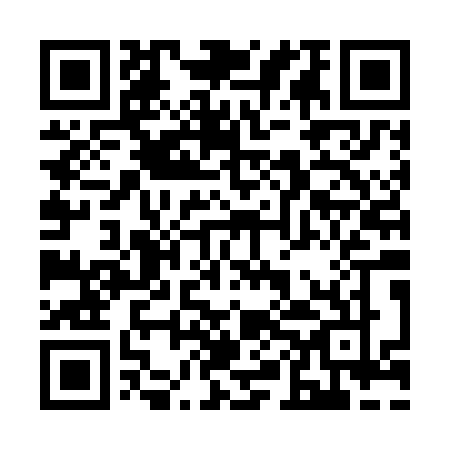 Ramadan times for Columbia, Missouri, USAMon 11 Mar 2024 - Wed 10 Apr 2024High Latitude Method: Angle Based RulePrayer Calculation Method: Islamic Society of North AmericaAsar Calculation Method: ShafiPrayer times provided by https://www.salahtimes.comDateDayFajrSuhurSunriseDhuhrAsrIftarMaghribIsha11Mon6:136:137:261:194:397:137:138:2612Tue6:116:117:241:194:397:147:148:2713Wed6:106:107:231:194:407:157:158:2814Thu6:086:087:211:184:407:167:168:2915Fri6:076:077:201:184:417:177:178:3016Sat6:056:057:181:184:417:187:188:3117Sun6:036:037:171:174:427:197:198:3218Mon6:026:027:151:174:427:207:208:3319Tue6:006:007:131:174:437:217:218:3420Wed5:585:587:121:174:437:227:228:3521Thu5:575:577:101:164:447:237:238:3722Fri5:555:557:091:164:447:247:248:3823Sat5:535:537:071:164:447:257:258:3924Sun5:525:527:061:154:457:267:268:4025Mon5:505:507:041:154:457:277:278:4126Tue5:485:487:021:154:467:287:288:4227Wed5:475:477:011:144:467:297:298:4328Thu5:455:456:591:144:467:307:308:4429Fri5:435:436:581:144:477:317:318:4530Sat5:425:426:561:144:477:327:328:4631Sun5:405:406:551:134:487:337:338:471Mon5:385:386:531:134:487:347:348:492Tue5:365:366:511:134:487:357:358:503Wed5:355:356:501:124:497:357:358:514Thu5:335:336:481:124:497:367:368:525Fri5:315:316:471:124:497:377:378:536Sat5:305:306:451:124:497:387:388:547Sun5:285:286:441:114:507:397:398:558Mon5:265:266:421:114:507:407:408:579Tue5:245:246:411:114:507:417:418:5810Wed5:235:236:391:104:517:427:428:59